V.V. Dongen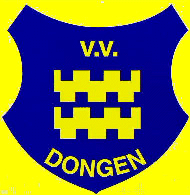 Wijzigingen formulierS.v.p. dit formulier VOLLEDIG invullen en inleveren bij de ledenadministratie:Bouke DerksHoge Ham 95-A5104 JC Dongenmail: ledenadministratie@vvdongen.nlVoornaam (roepnaam)	:Achternaam	:	Geb. datum	:Wijzigingsdatum vanaf	:* S.v.p. aangeven wat gewijzigd isHandtekening:Datum: OUD*NIEUW*Straat Huisnr.Postcode PlaatsTel nr.GSM nr.Mail adresAndere wijziging